T.C.MUŞ ALPARSLAN ÜNİVERSİTESİ 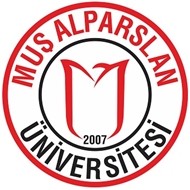 Genel SekreterlikKalite KuruluAdres:Muş Alparslan Üniversitesi Külliyesi 49250- MUŞTelefon:(0436) 249 49 49 Faks(0436) 249 10 22Ayrıntılı bilgi için irtibat: Bahri TUNCİLUnvanı: Bilgisayar İşletmenie-Posta:genel.sekreterlik@alparslan.edu.tr  Elektronik Ağ:www.alparslan.edu.tr	Dahili No: (436) 249 49 49-1057Bu belge 5070 sayılı Elektronik İmza Kanununun 5. Maddesi gereğince güvenli elektronik imza ile imzalanmıştır.S.NoUnvanıAdı-SoyadıGörevi1Genel Sekreter YardımcısıFerit USLUBaşkan2Şube MüdürüYusuf  BAĞCIÜye3şefEmine TEKDEMİRÜye